Announcements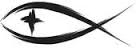 Meetings & EventsTuesday, September 12th															Trustees 7pmWednesday, September 20th														SWAT 7pmWednesday, September 27th														Council 7pmPLEASE LEAVE ATTENDANCE SHEETS	Please remember to fill out the attendance sheet you will find in your bulletin and leave it on the pew when you leave today.  Even if you don’t use the attendance sheet, please leave it on the pew and the elders will collect them after the service.  The blank sheets will be reused.BIBLE STUDY BEGINS TODAY	We’ve taken a summer break and now we return to regular Sunday Morning Bible Study and we will hold a Monday Bible Study.  Today, we began Bible Study at 9:30am and continued with our examination of the Book of Revelation.  We will start a new Monday Bible Study tomorrow September 11th at 4:00pm and 7:00pm where we will look at a study on the Book of Daniel.  Please mark your calendar and join us for this time of study and fellowship.SCHOLARSHIP APPLICATIONS	We are approaching the start of another school year both locally and for college bound students.  The Endowment Board has money available for scholarships.  Applications are on the ledge near the church entrance and online at the church website.  Please pick up a scholarship application and return it to the Endowment Board by September 30th.SUNDAY SCHOOL BEGINS TODAY	We started our fall Sunday School for ages 3-10 TODAY at 9:30am.  Please let Renee Blackmore know if you can assist in the classroom as a helper even if it’s just for a few Sundays.SEPTEMBER BIRTHDAYSKathi McNeil Birthday							Sept. 25thLPCC NEWS	What a wonderful summer it has been in Manistee!  We hope you’ve all enjoyed the beautiful weather and had time to relax.  The staff at Lighthouse Pregnancy Care Center have had the opportunity to spend time with lots of folks coming through our doors and have distributed many diapers, wipes, clothes, baby food, and furniture.  Our shelves are now a little empty and if you are able to help it would be appreciated.  We are in need of:Diapers (size 4,5,6)Wipes (packs of 50-70)Clothes (especially sizes 3T and 4T)Baby FoodHigh Chairs	Sue Johnson will be happy to take the items you donate to the Center for you if you want to bring them to church on Sundays.  We are open Tuesdays and Thursdays from 10:00am-4:30pm and are located at 215 Maple Street in Manistee.  Please give us a call at 398-7984 if you have any questions.  Thanks for all of your support!SERVING THIS MONTH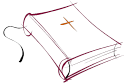 Greeters: Harlen & Kathleen MeisterAltar Guild: Rodney & Jerilyn SchimkeSERVING TODAY							SERVING NEXT WEEK 9/17/2023Pastor:  Rev. Jacob Sherry					Pastor:  Rev. Jacob SherryElder:  George Kahl								Elder:  Jim PoelletAccomp:  William Bankstahl					Accomp:  William BankstahlAcolyte:  Ashlyn Blackmore					Acolyte:  Leah SherryReader:  Diane Hanson						Reader:  Kathy SchoedelATTENDANCE: 9/3/2023WORSHIP: 52						BIBLE STUDY: 0FIRST FRUITS TRACKER WEEK ENDING:  9/3/2023Offering Receipts:		$2,915.00			YTD Budget Receipts:	$  97,823.25Weekly Budget Needs:	$2,954.57			YTD Budget Needs:		$106,364.52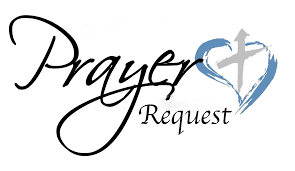 Special PrayersBill Bankstahl								Pam Monroe							Steve SchimkeBill Erickson								Jim Poellet								Phyllis SchramskiBecky Kline								Shirley Poellet							Terri VertalkaLavonne Miller							Bill RallsPrayers for Our MilitaryCapt. Tim Brandt at Madigan Medical Center, Fort Lewis, WA, son of Bruce & Debbie BrandtAndrew Burch, Jr., grandson of John & Loree Sprawka.Alyssa & Trevor Eisenlohr siblings both with the U.S. Navy, friends of Janette & Fred MayJordan Fink, grandson of Bill and Lila FinkMark Granzotto with U.S. Navy in Bahrain, grandson of Rita MerkeyIan Nelson, nephew of Jack NelsonTyge Nelson & family, nephew of Jack NelsonDerek Sprawka, grandson of John & Loree SprawkaIf you wish to add someone’s name, please call or e-mail the church office.